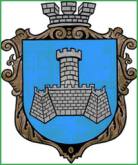 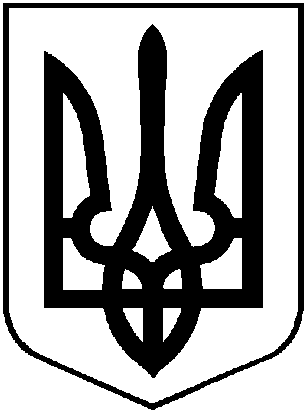 ХМІЛЬНИЦЬКА    МІСЬКА   РАДАВІННИЦЬКОЇ   ОБЛАСТІВИКОНАВЧИЙ   КОМІТЕТ 	РІШЕННЯ	від  06 жовтня  2022 р.                                                     №569  Про затвердження Графіку показу фільмів у рамках 10-го кіномарафону  до Дня Незалежності України Розглянувши, поданий Відділом культури і туризму Хмільницької міської ради, Графік показу фільмів у рамках 10-го кіномарафону  до Дня Незалежності України, керуючись ЗУ «Про затвердження Указу Президента України «Про введення воєнного стану в Україні» від 24.02.2022 року №64/2022 (зі змінами) та ЗУ «Про місцеве самоврядування в Україні», виконком міської радиВ И Р І Ш И В:Затвердити Графік показу фільмів у рамках 10-го кіномарафону  до Дня Незалежності України згідно з додатком.Контроль за виконанням цього рішення покласти на заступника міського голови з питань діяльності виконавчих органів міської ради А.В.Сташка.       Міський голова                                                   Микола ЮРЧИШИН Додатокдо рішення виконкому міської радивід  06 жовтня 2022 року №569ГРАФІК ПОКАЗУ ФІЛЬМІВу рамках 10-го кіномарафону  до Дня Незалежності України7 жовтня (п’ятниця)15:30 показ фільму «Дзідзьо Контрабас»місце проведення: КЗ «Будинок культури» (малий зал, ІІ поверх)10 жовтня (понеділок)15:30 показ фільму «Віктор робот»місце проведення: КЗ «Будинок культури» (малий зал, ІІ поверх)13 жовтня (четвер)15:30 показ фільму «Сторожова застава»місце проведення: КЗ «Будинок культури» (малий зал, ІІ поверх)Керуючий справамивиконкому міської ради                                                     Сергій МАТАШ